SAVE THE D AT E! 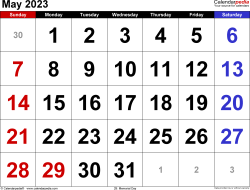 